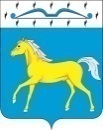 ПРИХОЛМСКИЙ  СЕЛЬСКИЙ СОВЕТ ДЕПУТАТОВМИНУСИНСКОГО РАЙОНА                                 КРАСНОЯРСКОГО КРАЯРОССИЙСКАЯ ФЕДЕРАЦИЯР Е Ш Е Н И Е12.03.2024                                    п.  Прихолмье                                   № 170-рсО признании утратившими силу некоторых решений Прихолмского сельского Совета депутатов Минусинского района Красноярского края        В соответствии с  Федеральным законом от 06.10.2003 № 131-ФЗ «Об общих принципах организации местного самоуправления», руководствуясь статьей 28 Устава Прихолмского сельсовета, Прихолмский сельский Совет депутатов РЕШИЛ:       1. Признать утратившими силу следующие решения Прихолмского сельского Совета депутатов Минусинского района Красноярского края:        - решение Прихолмского сельского Совета депутатов от 24.12.2021 № 74-рс «О внесении изменений в решение от 23.06.2020 № 148-рс «Об утверждении Положения о порядке проведения конкурса по отбору кандидатур на должность главы Прихолмского сельсовета Минусинского района Красноярского края»;        - решение Прихолмского сельского Совета депутатов от 25.08.2021 № 49-рс «О внесении изменений в решение от 23.06.2020 № 148-рс «Об утверждении Положения о порядке проведения конкурса по отбору кандидатур на должность главы Прихолмского сельсовета Минусинского района Красноярского края»;        - решение Прихолмского сельского Совета депутатов от 25.09.2020 № 5-рс «О внесении изменений в решение Прихолмского сельского Совета депутатов от 26.04.2016 г. № 21-рс «О создании административной комиссии Прихолмского сельсовета»;         - решение Прихолмского сельского Совета депутатов от 13.06.2019 № 118-рс «О внесении  изменений и дополнений в Решение Прихолмского сельского Совета депутатов от 31.08.2017 г. №  59-рс «Об утверждении Правил благоустройства территории Прихолмского сельсовета»;        - решение Прихолмского сельского Совета депутатов от 26.12.2018 № 112-рс «О передаче муниципальному образованию Минусинский район части полномочий по решению вопросов местного значения, отнесенных федеральным и региональным законодательством к вопросам местного значения органов местного самоуправления поселений.»;        - решение Прихолмского сельского Совета депутатов от 20.12.2018 № 107-рс «О внесении изменений в Решение Прихолмского сельского Совета депутатов от 31.08.2017 № 59-рс «Правила благоустройства территории Прихолмского сельсовета»;         - решение Прихолмского сельского Совета депутатов от 20.08.2018 № 102-рс «О внесении изменений в решение Прихолмского сельского Совета депутатов от 31.08.2017г. № 59-рс «Об утверждении Правил благоустройства территории Прихолмского сельсовета».;        - решение Прихолмского сельского Совета депутатов от 30.05.2018 № 90-рс «О внесении изменений в решение от 26.04.2016 г. № 21-рс «О создании административной комиссии  Прихолмского сельсовета»;        - решение Прихолмского сельского Совета депутатов от 20.04.2018 № 84-рс «О внесении  изменений и дополнений в  Решение Прихолмского сельского Совета депутатов от 31.08.2017 г. №  59-рс «Об утверждении Правил благоустройства территории Прихолмского сельсовета»;        - решение Прихолмского сельского Совета депутатов от 31.08.2017 № 61-рс «О внесении изменений в решение Прихолмского сельского Совета депутатов от 16.11.2011г. № 51-рс «Об утверждении Положения о  порядке выплаты пенсии  за выслугу лет лицам, замещавшим должности  муниципальной службы в Прихолмском сельсовете»;        - решение Прихолмского сельского Совета депутатов от 16.06.2017 № 52-рс «О внесении изменений в решение от 26.04.2016 г. № 21-рс «О создании административной комиссии  Прихолмского сельсовета»;        - решение Прихолмского сельского Совета депутатов от 09.02.2016 г. № 18-рс «О внесении изменений в решение Прихолмского сельского Совета депутатов от 31.10.2013г. № 111-рс «Об утверждении Положения о бюджетном процессе в Прихолмском сельсовете»;        - решение Прихолмского сельского Совета депутатов от 21.12.2015 г. № 10-рс «Об определении сроков принятия бюджета Прихолмского сельсовета»;        - решение Прихолмского сельского Совета депутатов от 30.07.2015 г. № 168-рс «О внесении изменений в решение от 12.10.2010 г. № 19-рс «О создании административной комиссии  Прихолмского сельсовета» (в редакции решения от 20.06.2013 г № 97-рс)»;         - решение Прихолмского сельского Совета депутатов от 05.03.2014 г. № 119-рс «О внесении изменений и дополнений в решение Прихолмского сельского Совета депутатов от 16.11.2011года № 51-рс «Об утверждении Положения о порядке выплаты пенсии за выслугу лет лицам, замещавшим должности  муниципальной службы в Прихолмском сельсовете» (в редакции решений от 21.03.2012 года № 58-рс, от 05.10.2013 г. № 105-рс);        - решение Прихолмского сельского Совета депутатов от 05.10.2013 г. № 105-рс «О внесении изменений и дополнений решение Прихолмского сельского Совета депутатов от 16.11.2011года № 51-рс «Об утверждении Положения о порядке выплаты пенсии за выслугу лет лицам, замещавшим должности муниципальной службы в Прихолмском сельсовете» (в редакции решения от 21.03.2012 года № 58-рс);        - решение Прихолмского сельского Совета депутатов от 20.06.2013 г. № 97-рс «О внесении изменений в решение от 12.10.2010 г. № 19-рс «О создании административной комиссии Прихолмского сельсовета»;        - решение Прихолмского сельского Совета депутатов от 21.03.2012 г. № 58-рс «О внесении изменений в решение от 16.11.2011 года № 51-рс «Об утверждении Положения  о   порядке выплаты пенсии  за  выслугу  лет  лицам, замещавшим    должности  муниципальной службы    в   Прихолмском сельсовете»;         - решение Прихолмского сельского Совета депутатов от 25.05.2011 г. № 45-рс «О внесении изменений в решение от 17.01.2011 года № 30-рс «Об утверждении Положения о порядке проведения антикоррупционной экспертизы нормативных правовых актов и их проектов в администрации Прихолмского сельсовета и Прихолмском сельском Совете депутатов»;        - решение Прихолмского сельского Совета депутатов от 17.01.2011 г. № 30-рс «Об утверждении Положения о порядке проведения антикоррупционной экспертизы нормативных правовых актов и их проектов в администрации Прихолмского сельсовета и Прихолмском сельском Совете депутатов»;        - решение Прихолмского сельского Совета депутатов от 31.12.2008 г. № 83-рс «О внесении изменений в решение Совета депутатов Прихолмского сельсовета № 67-РС от 31.03.2008 г. «О размерах и условиях оплаты труда выборных должностных лиц и муниципальных служащих Прихолмского сельсовета»;        - решение Прихолмского сельского Совета депутатов от 31.03.2008 г. № 67-рс «О внесении изменении в решение Совета  депутатов Прихолмского сельсовета № 61-PC от 27.12.2007 г. «О размерах и условиях оплаты труда выборных должностных лиц и муниципальных служащих Прихолмского сельсовета»;        - решение Прихолмского сельского Совета депутатов от 20.09.2007 г. № 54-рс «О положении о земельном контроле».        2. Настоящее решение вступает в силу со дня, следующего за днем его опубликования в официальном печатном издании «Прихолмские вести».                                                                                                                                                                                                 3. Контроль за исполнением настоящего решения возложить на главу Прихолмского сельсовета Гусеву Ю.В.Председатель сельского Совета депутатов                                        Л.А. КляммГлава Прихолмского сельсовета                                                         Ю.В. Гусева